□□□□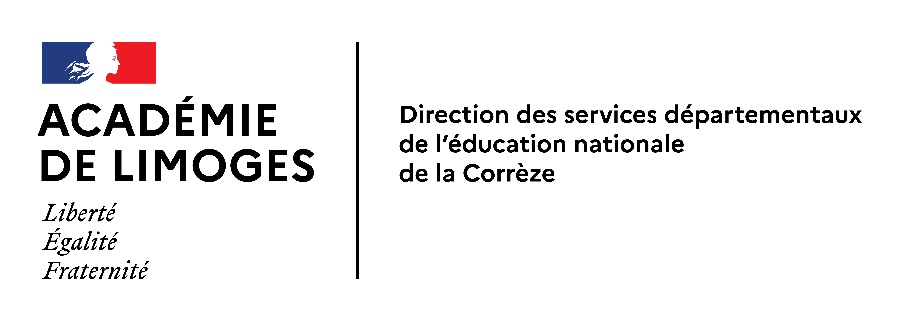 EtablissementCachet de l’établissementElèveNOM :EtablissementCachet de l’établissementElèvePrénom :EtablissementCachet de l’établissementElèveNé(e) le :EtablissementCachet de l’établissementElèveClasse :FamilleResponsables légauxResponsables légauxFamilleNOM - PrénomAdresse - TéléphoneFamilleFamille